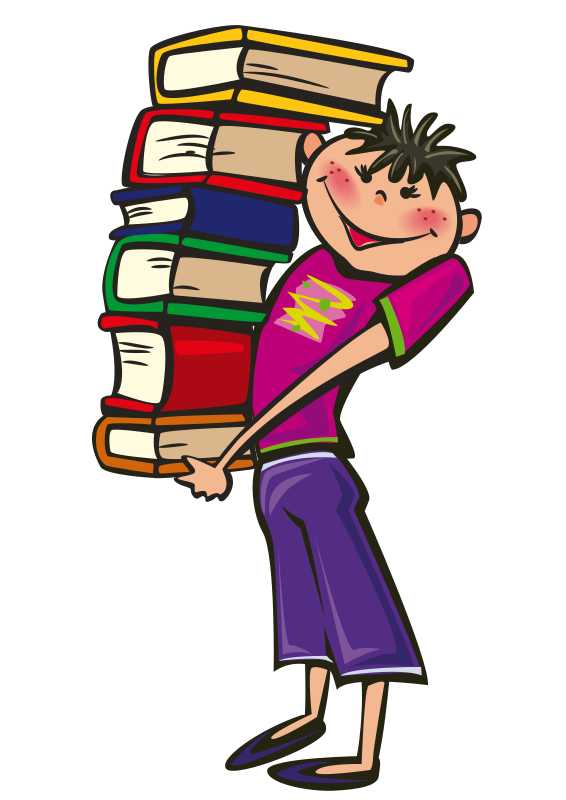 DAILY HOMEWORK     April 10, 20175th Grade Math   homework page on mixed fractions.6 th grade          MATH:measure the sides of the parallelogramRELIGION  none7TH GRADE none8TH GRADE complete the worksheet on perimeter and area